Apology Letters For Being Late To Your Boss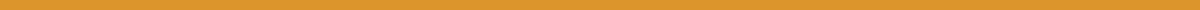 Subject: Apology for Late ArrivalDear [Boss's Name],I am writing to sincerely apologize for not arriving on time at work today. I understand that punctuality is crucial in our work environment, and I regret any inconvenience my delay may have caused to the team and the progression of our projects.This morning, I encountered [specific reason, e.g., unexpected traffic due to an accident, a personal emergency, or a transportation strike]. I attempted to mitigate the delay by [actions taken, e.g., notifying the team as soon as I realized I would be late, rearranging my morning schedule], but unfortunately, I was still unable to arrive on time.I am aware of the importance of being punctual and the impact that my tardiness can have on our operations. I am taking steps to ensure that this does not happen again, including [measures to prevent future tardiness, e.g., leaving earlier for work, checking traffic reports before leaving, arranging backup transportation options].Please rest assured that I am committed to maintaining the standards of punctuality and professionalism that our work demands. I value the opportunity to work here and do not take this incident lightly.Thank you for your understanding and for addressing this matter with me. I appreciate your support and guidance as I work to improve my time management.Sincerely,[Your Name]
[Your Position]
[Your Contact Information]